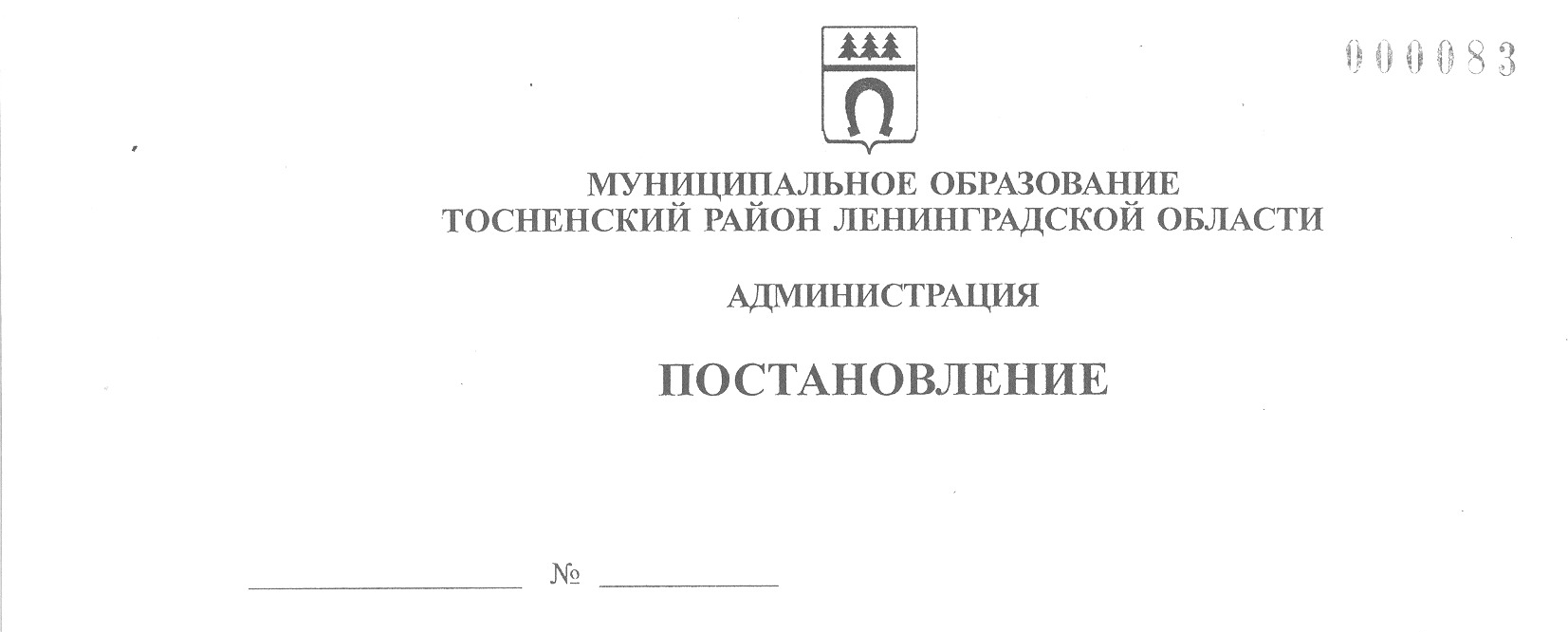 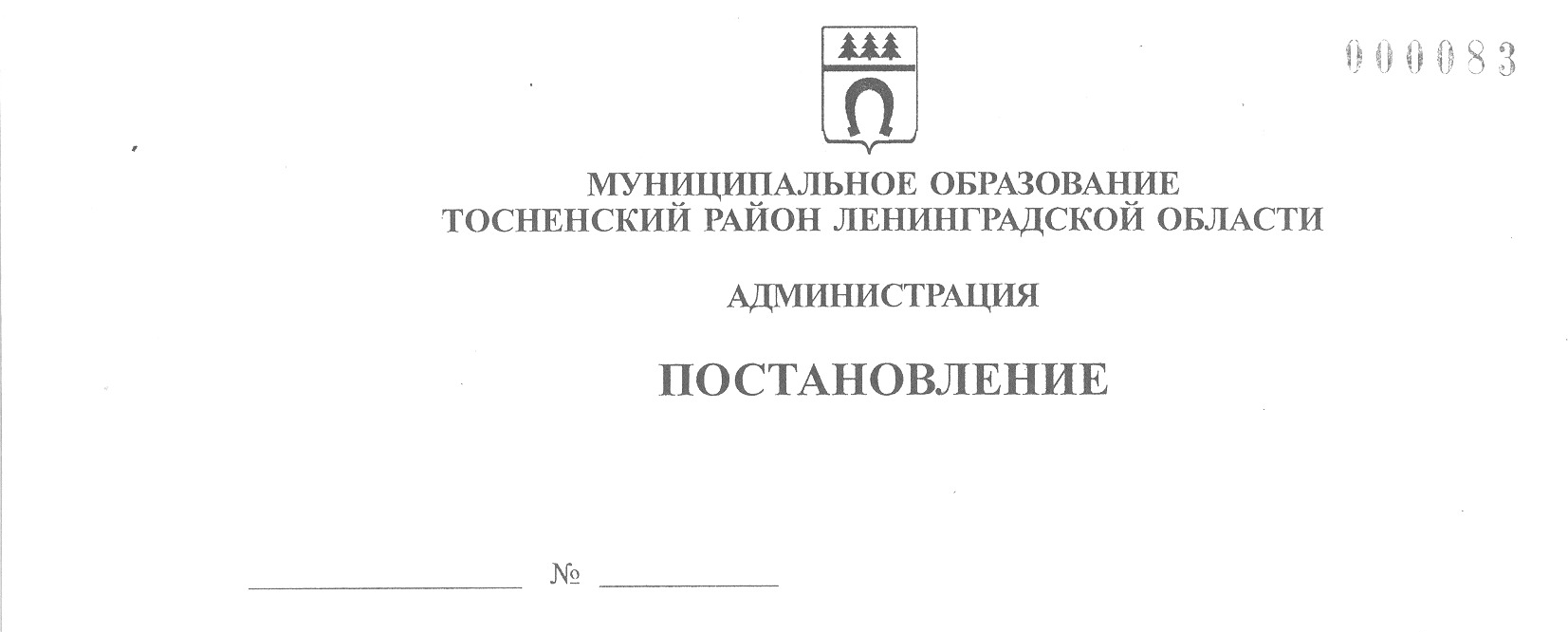 03.03.2022                                    572-паО внесении изменений в Положение об установлениистимулирующих и иных выплат руководителяммуниципальных учреждений, подведомственныхкомитету образования администрации муниципальногообразования Тосненский район Ленинградской областиВ соответствии с решением совета депутатов муниципального образования Тосненский район Ленинградской области от 23.06.2020 № 63 «Об оплате труда работников муниципальных учреждений муниципального образования Тосненский район Ленинградской области», Инструкцией о системах оплаты труда в муниципальных учреждениях муниципального образования Тосненский район Ленинградской области по видам экономической деятельности, утвержденной постановлением администрации муниципального образования Тосненский район Ленинградской области от 31.07.2020 № 1352-па (с изменениями, внесенными постановлениями администрации муниципального образования Тосненский район Ленинградской области от 30.09.2020 № 1753-па, от 21.09.2021 № 2191-па), администрация муниципального образования Тосненский район Ленинградской областиПОСТАНОВЛЯЕТ:1. Внести в Положение об установлении стимулирующих и иных выплат руководителям муниципальных учреждений, подведомственных комитету образования администрации муниципального образования Тосненский район Ленинградской области, утвержденное постановлением администрации муниципального образования Тосненский район Ленинградской области от 26.12.2020 № 2644-па (c учетом изменений, внесенных постановлением администрации муниципального образования Тосненский район Ленинградской области от 24.03.2021 № 591-па), следующие изменения:1.1. Пункт 1.2 изложить в следующей редакции:«1.2 Настоящее Положение регулирует порядок и условия установления размера стимулирующих выплат и оказания материальной помощи руководителям муниципальных учреждений, также работникам, исполняющим обязанности руководителя муниципальных учреждений, подведомственных комитету образования администрации муниципального образования Тосненский район Ленинградской области».1.2. Пункт 1.3 изложить в следующей редакции:«1.3 Под руководителями муниципальных учреждений, подведомственных комитету образования администрации муниципального образования Тосненский район Ленинградской области (далее – комитет, муниципальные учреждения), понимаются работники, занимающие должности директора, заведующего (далее – руководители).Под работниками, исполняющими обязанности руководителя муниципальных учреждений, подведомственных комитету образования, понимаются работники, на которых возложено исполнение обязанностей руководителя, в случае наличия вакантной должности руководителя в муниципальном учреждении, а также в случае нахождения руководителя муниципального учреждения в отпуске по беременности и родам, в отпуске по уходу за ребенком».2. Комитету образования администрации муниципального образования Тосненский район Ленинградской области направить в пресс-службу комитета по организационной работе, местному самоуправлению, межнациональным и межконфессиональным отношениям администрации муниципального образования Тосненский район Ленинградской области настоящее постановление для опубликования и обнародования в порядке, установленном Уставом муниципального образования Тосненский муниципальный район Ленинградской области.3. Пресс-службе комитета по организационной работе, местному самоуправлению, межнациональным и межконфессиональным отношениям администрации муниципального образования Тосненский район Ленинградской области опубликовать и обнародовать настоящее постановление в порядке, установленном Уставом муниципального образования Тосненский муниципальный район Ленинградской области.4. Контроль за исполнением настоящего постановления возложить на первого заместителя главы администрации муниципального образования Тосненский район Ленинградской области Тычинского И.Ф.5. Настоящее постановление вступает в силу со дня его официального опубликования.Глава администрации							         А.Г. КлементьевСмирнова Екатерина Александровна, 8(81361) 247107 га